ГЛАВА БЕРЕЗОВСКОГО РАЙОНА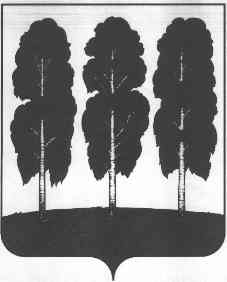 ХАНТЫ-МАНСИЙСКОГО АВТОНОМНОГО ОКРУГА – ЮГРЫПОСТАНОВЛЕНИЕ от  08.12.2020                                                   	     № 51пгт. БерезовоО награждении В соответствии с постановлением главы Березовского района от 22 мая   2019 года № 28 «Об учреждении поощрений главы Березовского района и признании утратившими силу некоторых муниципальных правовых актов   главыБерезовского района», на основании решения Комиссии по поощрениям главы Березовского района (протокол от 26 ноября 2020 года № 24): 1. Поощрить благодарственным письмом главы Березовского района Андриянову Людмилу Васильевну, директора муниципального автономного учреждения «Березовский районный краеведческий музей», за личные заслуги в разработке и принятии комплексных мер по сохранению и приумножению многонационального культурного и исторического  наследия Березовского района. 2. Отделу по бухгалтерскому учету и отчетности администрации Березовского района выплатить  5 000 (пять тысяч) рублей, в том числе НДФЛ, за счет средств местного бюджета лицу, указанному в пункте 1 настоящего постановления.3. Опубликовать настоящее постановление в газете «Жизнь Югры» и разместить на официальном веб-сайте органов местного самоуправления Березовского района.4. Настоящее постановление вступает в силу после его подписания. 5. Контроль за исполнением настоящего постановления оставляю за собой.Глава района                                                                                                  В.И. Фомин